                                       Základná škola s materskou školou, Budmerice 430, 900 86 Budmerice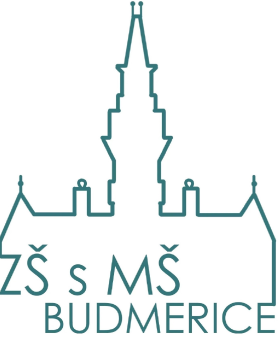                                             SPLNOMOCNENIE k zápisu pre školský rok 2024/2025Kto splnomocňuje- zákonný zástupca (meno a priezvisko zákonného zástupcu, adresa trvalého bydliska, tel. a e-mailový kontakt)Splnomocňujem svoju manželku/manžela, družku/druha1meno a priezvisko...................................................................................................adresa trvalého bydliska..........................................................................................číslo občianskeho preukazu.....................................................................................na všetky právne úkony, ku ktorým dochádza v súvislosti so zápisom do 1. ročníkameno a priezvisko nášho syna/našej dcéry1.............................................................medzi splnomocnenou osobou a ZŠ s MŠ, Budmerice 430, v školskom roku 2024/2025V ...................................dňa....................................................................                                                .......................................Podpis zákonného zástupcu                                            Podpis zákonného zástupcu      matky, družky                                                                       manžela, druha1nehodiace sa prečiarknite